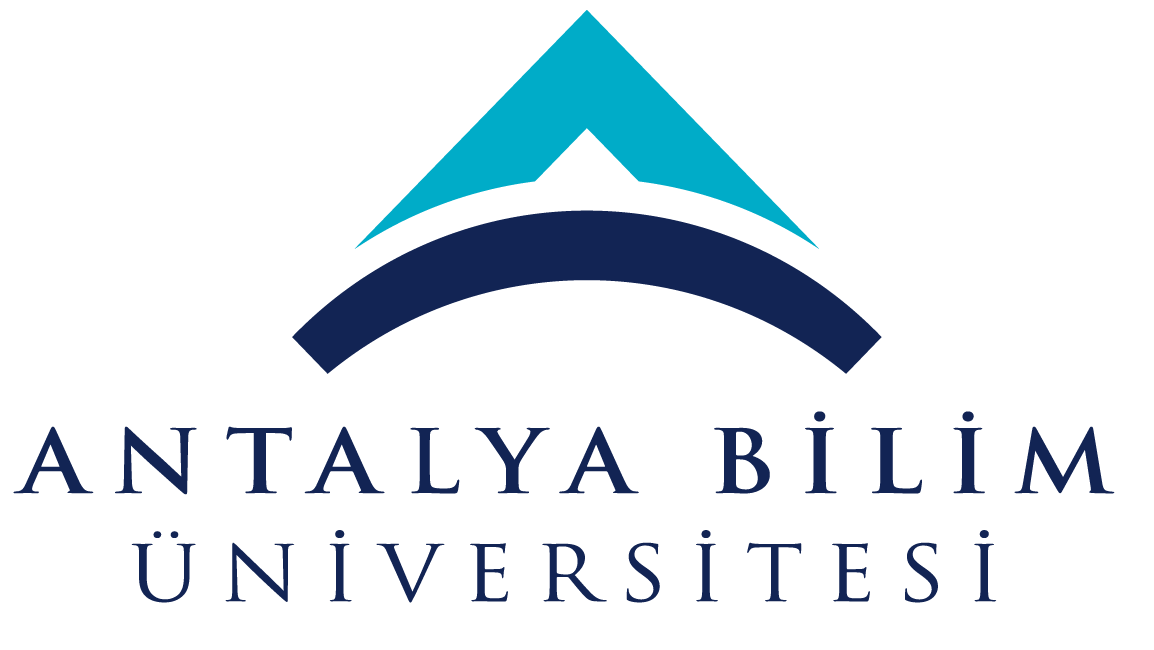 ECTS Course Description FormECTS Course Description FormECTS Course Description FormECTS Course Description FormECTS Course Description FormECTS Course Description FormECTS Course Description FormECTS Course Description FormECTS Course Description FormECTS Course Description FormECTS Course Description FormECTS Course Description FormECTS Course Description FormECTS Course Description FormECTS Course Description FormECTS Course Description FormECTS Course Description FormECTS Course Description FormECTS Course Description FormECTS Course Description FormECTS Course Description FormECTS Course Description FormECTS Course Description FormPART I ( Senate Approval)PART I ( Senate Approval)PART I ( Senate Approval)PART I ( Senate Approval)PART I ( Senate Approval)PART I ( Senate Approval)PART I ( Senate Approval)PART I ( Senate Approval)PART I ( Senate Approval)PART I ( Senate Approval)PART I ( Senate Approval)PART I ( Senate Approval)PART I ( Senate Approval)PART I ( Senate Approval)PART I ( Senate Approval)PART I ( Senate Approval)PART I ( Senate Approval)PART I ( Senate Approval)PART I ( Senate Approval)PART I ( Senate Approval)PART I ( Senate Approval)PART I ( Senate Approval)PART I ( Senate Approval)PART I ( Senate Approval)PART I ( Senate Approval)PART I ( Senate Approval)PART I ( Senate Approval)PART I ( Senate Approval)Offering School  EngineeringEngineeringEngineeringEngineeringEngineeringEngineeringEngineeringEngineeringEngineeringEngineeringEngineeringEngineeringEngineeringEngineeringEngineeringEngineeringEngineeringEngineeringEngineeringEngineeringEngineeringEngineeringEngineeringEngineeringEngineeringEngineeringEngineeringOffering DepartmentElectrical and Electronics EngineeringElectrical and Electronics EngineeringElectrical and Electronics EngineeringElectrical and Electronics EngineeringElectrical and Electronics EngineeringElectrical and Electronics EngineeringElectrical and Electronics EngineeringElectrical and Electronics EngineeringElectrical and Electronics EngineeringElectrical and Electronics EngineeringElectrical and Electronics EngineeringElectrical and Electronics EngineeringElectrical and Electronics EngineeringElectrical and Electronics EngineeringElectrical and Electronics EngineeringElectrical and Electronics EngineeringElectrical and Electronics EngineeringElectrical and Electronics EngineeringElectrical and Electronics EngineeringElectrical and Electronics EngineeringElectrical and Electronics EngineeringElectrical and Electronics EngineeringElectrical and Electronics EngineeringElectrical and Electronics EngineeringElectrical and Electronics EngineeringElectrical and Electronics EngineeringElectrical and Electronics EngineeringProgram(s) Offered toElectrical and Electronics EngineeringElectrical and Electronics EngineeringElectrical and Electronics EngineeringElectrical and Electronics EngineeringElectrical and Electronics EngineeringElectrical and Electronics EngineeringElectrical and Electronics EngineeringElectrical and Electronics EngineeringElectrical and Electronics EngineeringElectrical and Electronics EngineeringElectrical and Electronics EngineeringElectrical and Electronics EngineeringElectrical and Electronics EngineeringSelective Compulsory Selective Compulsory Selective Compulsory Selective Compulsory Selective Compulsory Selective Compulsory Selective Compulsory Selective Compulsory Selective Compulsory Selective Compulsory Selective Compulsory Selective Compulsory Selective Compulsory Selective Compulsory Program(s) Offered toComputer EngineeringComputer EngineeringComputer EngineeringComputer EngineeringComputer EngineeringComputer EngineeringComputer EngineeringComputer EngineeringComputer EngineeringComputer EngineeringComputer EngineeringComputer EngineeringComputer EngineeringSelective CompulsorySelective CompulsorySelective CompulsorySelective CompulsorySelective CompulsorySelective CompulsorySelective CompulsorySelective CompulsorySelective CompulsorySelective CompulsorySelective CompulsorySelective CompulsorySelective CompulsorySelective CompulsoryProgram(s) Offered toCourse Code EE 474EE 474EE 474EE 474EE 474EE 474EE 474EE 474EE 474EE 474EE 474EE 474EE 474EE 474EE 474EE 474EE 474EE 474EE 474EE 474EE 474EE 474EE 474EE 474EE 474EE 474EE 474Course NamePower DistributionPower DistributionPower DistributionPower DistributionPower DistributionPower DistributionPower DistributionPower DistributionPower DistributionPower DistributionPower DistributionPower DistributionPower DistributionPower DistributionPower DistributionPower DistributionPower DistributionPower DistributionPower DistributionPower DistributionPower DistributionPower DistributionPower DistributionPower DistributionPower DistributionPower DistributionPower DistributionLanguage of InstructionEnglishEnglishEnglishEnglishEnglishEnglishEnglishEnglishEnglishEnglishEnglishEnglishEnglishEnglishEnglishEnglishEnglishEnglishEnglishEnglishEnglishEnglishEnglishEnglishEnglishEnglishEnglishType of CourseCourseCourseCourseCourseCourseCourseCourseCourseCourseCourseCourseCourseCourseCourseCourseCourseCourseCourseCourseCourseCourseCourseCourseCourseCourseCourseCourseLevel of CourseUndergraduateUndergraduateUndergraduateUndergraduateUndergraduateUndergraduateUndergraduateUndergraduateUndergraduateUndergraduateUndergraduateUndergraduateUndergraduateUndergraduateUndergraduateUndergraduateUndergraduateUndergraduateUndergraduateUndergraduateUndergraduateUndergraduateUndergraduateUndergraduateUndergraduateUndergraduateUndergraduateHours per WeekLecture: 3Lecture: 3Lecture: 3Lecture: 3Lecture: 3Laboratory: Laboratory: Laboratory: Laboratory: Recitation: Recitation: Practical:  Practical:  Practical:  Practical:  Practical:  Studio: Studio: Studio: Studio: Studio: Other: Other: Other: Other: Other: Other: ECTS Credit777777777777777777777777777Grading ModeLetter GradeLetter GradeLetter GradeLetter GradeLetter GradeLetter GradeLetter GradeLetter GradeLetter GradeLetter GradeLetter GradeLetter GradeLetter GradeLetter GradeLetter GradeLetter GradeLetter GradeLetter GradeLetter GradeLetter GradeLetter GradeLetter GradeLetter GradeLetter GradeLetter GradeLetter GradeLetter GradePre-requisitesEE201, EE202EE201, EE202EE201, EE202EE201, EE202EE201, EE202EE201, EE202EE201, EE202EE201, EE202EE201, EE202EE201, EE202EE201, EE202EE201, EE202EE201, EE202EE201, EE202EE201, EE202EE201, EE202EE201, EE202EE201, EE202EE201, EE202EE201, EE202EE201, EE202EE201, EE202EE201, EE202EE201, EE202EE201, EE202EE201, EE202EE201, EE202Co-requisites---------------------------Registration Restriction---------------------------Educational ObjectiveCourse descriptionCalculation of current and power in three phase systems. Ring and radial electrical networks, Selection of the most economical conductors and wire  for electrical networks, Selection of electrical poles used for power distribution, equipment used in switchgear centers, their properties and selection for underground and overhead power linesCalculation of current and power in three phase systems. Ring and radial electrical networks, Selection of the most economical conductors and wire  for electrical networks, Selection of electrical poles used for power distribution, equipment used in switchgear centers, their properties and selection for underground and overhead power linesCalculation of current and power in three phase systems. Ring and radial electrical networks, Selection of the most economical conductors and wire  for electrical networks, Selection of electrical poles used for power distribution, equipment used in switchgear centers, their properties and selection for underground and overhead power linesCalculation of current and power in three phase systems. Ring and radial electrical networks, Selection of the most economical conductors and wire  for electrical networks, Selection of electrical poles used for power distribution, equipment used in switchgear centers, their properties and selection for underground and overhead power linesCalculation of current and power in three phase systems. Ring and radial electrical networks, Selection of the most economical conductors and wire  for electrical networks, Selection of electrical poles used for power distribution, equipment used in switchgear centers, their properties and selection for underground and overhead power linesCalculation of current and power in three phase systems. Ring and radial electrical networks, Selection of the most economical conductors and wire  for electrical networks, Selection of electrical poles used for power distribution, equipment used in switchgear centers, their properties and selection for underground and overhead power linesCalculation of current and power in three phase systems. Ring and radial electrical networks, Selection of the most economical conductors and wire  for electrical networks, Selection of electrical poles used for power distribution, equipment used in switchgear centers, their properties and selection for underground and overhead power linesCalculation of current and power in three phase systems. Ring and radial electrical networks, Selection of the most economical conductors and wire  for electrical networks, Selection of electrical poles used for power distribution, equipment used in switchgear centers, their properties and selection for underground and overhead power linesCalculation of current and power in three phase systems. Ring and radial electrical networks, Selection of the most economical conductors and wire  for electrical networks, Selection of electrical poles used for power distribution, equipment used in switchgear centers, their properties and selection for underground and overhead power linesCalculation of current and power in three phase systems. Ring and radial electrical networks, Selection of the most economical conductors and wire  for electrical networks, Selection of electrical poles used for power distribution, equipment used in switchgear centers, their properties and selection for underground and overhead power linesCalculation of current and power in three phase systems. Ring and radial electrical networks, Selection of the most economical conductors and wire  for electrical networks, Selection of electrical poles used for power distribution, equipment used in switchgear centers, their properties and selection for underground and overhead power linesCalculation of current and power in three phase systems. Ring and radial electrical networks, Selection of the most economical conductors and wire  for electrical networks, Selection of electrical poles used for power distribution, equipment used in switchgear centers, their properties and selection for underground and overhead power linesCalculation of current and power in three phase systems. Ring and radial electrical networks, Selection of the most economical conductors and wire  for electrical networks, Selection of electrical poles used for power distribution, equipment used in switchgear centers, their properties and selection for underground and overhead power linesCalculation of current and power in three phase systems. Ring and radial electrical networks, Selection of the most economical conductors and wire  for electrical networks, Selection of electrical poles used for power distribution, equipment used in switchgear centers, their properties and selection for underground and overhead power linesCalculation of current and power in three phase systems. Ring and radial electrical networks, Selection of the most economical conductors and wire  for electrical networks, Selection of electrical poles used for power distribution, equipment used in switchgear centers, their properties and selection for underground and overhead power linesCalculation of current and power in three phase systems. Ring and radial electrical networks, Selection of the most economical conductors and wire  for electrical networks, Selection of electrical poles used for power distribution, equipment used in switchgear centers, their properties and selection for underground and overhead power linesCalculation of current and power in three phase systems. Ring and radial electrical networks, Selection of the most economical conductors and wire  for electrical networks, Selection of electrical poles used for power distribution, equipment used in switchgear centers, their properties and selection for underground and overhead power linesCalculation of current and power in three phase systems. Ring and radial electrical networks, Selection of the most economical conductors and wire  for electrical networks, Selection of electrical poles used for power distribution, equipment used in switchgear centers, their properties and selection for underground and overhead power linesCalculation of current and power in three phase systems. Ring and radial electrical networks, Selection of the most economical conductors and wire  for electrical networks, Selection of electrical poles used for power distribution, equipment used in switchgear centers, their properties and selection for underground and overhead power linesCalculation of current and power in three phase systems. Ring and radial electrical networks, Selection of the most economical conductors and wire  for electrical networks, Selection of electrical poles used for power distribution, equipment used in switchgear centers, their properties and selection for underground and overhead power linesCalculation of current and power in three phase systems. Ring and radial electrical networks, Selection of the most economical conductors and wire  for electrical networks, Selection of electrical poles used for power distribution, equipment used in switchgear centers, their properties and selection for underground and overhead power linesCalculation of current and power in three phase systems. Ring and radial electrical networks, Selection of the most economical conductors and wire  for electrical networks, Selection of electrical poles used for power distribution, equipment used in switchgear centers, their properties and selection for underground and overhead power linesCalculation of current and power in three phase systems. Ring and radial electrical networks, Selection of the most economical conductors and wire  for electrical networks, Selection of electrical poles used for power distribution, equipment used in switchgear centers, their properties and selection for underground and overhead power linesCalculation of current and power in three phase systems. Ring and radial electrical networks, Selection of the most economical conductors and wire  for electrical networks, Selection of electrical poles used for power distribution, equipment used in switchgear centers, their properties and selection for underground and overhead power linesCalculation of current and power in three phase systems. Ring and radial electrical networks, Selection of the most economical conductors and wire  for electrical networks, Selection of electrical poles used for power distribution, equipment used in switchgear centers, their properties and selection for underground and overhead power linesCalculation of current and power in three phase systems. Ring and radial electrical networks, Selection of the most economical conductors and wire  for electrical networks, Selection of electrical poles used for power distribution, equipment used in switchgear centers, their properties and selection for underground and overhead power linesCalculation of current and power in three phase systems. Ring and radial electrical networks, Selection of the most economical conductors and wire  for electrical networks, Selection of electrical poles used for power distribution, equipment used in switchgear centers, their properties and selection for underground and overhead power linesLearning OutcomesLO1LO1LO1To calculate active and reactive powerTo calculate active and reactive powerTo calculate active and reactive powerTo calculate active and reactive powerTo calculate active and reactive powerTo calculate active and reactive powerTo calculate active and reactive powerTo calculate active and reactive powerTo calculate active and reactive powerTo calculate active and reactive powerTo calculate active and reactive powerTo calculate active and reactive powerTo calculate active and reactive powerTo calculate active and reactive powerTo calculate active and reactive powerTo calculate active and reactive powerTo calculate active and reactive powerTo calculate active and reactive powerTo calculate active and reactive powerTo calculate active and reactive powerTo calculate active and reactive powerTo calculate active and reactive powerTo calculate active and reactive powerTo calculate active and reactive powerLearning OutcomesLO2LO2LO2Radial and Ring Power Distribution  SystemsRadial and Ring Power Distribution  SystemsRadial and Ring Power Distribution  SystemsRadial and Ring Power Distribution  SystemsRadial and Ring Power Distribution  SystemsRadial and Ring Power Distribution  SystemsRadial and Ring Power Distribution  SystemsRadial and Ring Power Distribution  SystemsRadial and Ring Power Distribution  SystemsRadial and Ring Power Distribution  SystemsRadial and Ring Power Distribution  SystemsRadial and Ring Power Distribution  SystemsRadial and Ring Power Distribution  SystemsRadial and Ring Power Distribution  SystemsRadial and Ring Power Distribution  SystemsRadial and Ring Power Distribution  SystemsRadial and Ring Power Distribution  SystemsRadial and Ring Power Distribution  SystemsRadial and Ring Power Distribution  SystemsRadial and Ring Power Distribution  SystemsRadial and Ring Power Distribution  SystemsRadial and Ring Power Distribution  SystemsRadial and Ring Power Distribution  SystemsRadial and Ring Power Distribution  SystemsLearning OutcomesLO3LO3LO3Selecting cable and overhead conductors for power networksSelecting cable and overhead conductors for power networksSelecting cable and overhead conductors for power networksSelecting cable and overhead conductors for power networksSelecting cable and overhead conductors for power networksSelecting cable and overhead conductors for power networksSelecting cable and overhead conductors for power networksSelecting cable and overhead conductors for power networksSelecting cable and overhead conductors for power networksSelecting cable and overhead conductors for power networksSelecting cable and overhead conductors for power networksSelecting cable and overhead conductors for power networksSelecting cable and overhead conductors for power networksSelecting cable and overhead conductors for power networksSelecting cable and overhead conductors for power networksSelecting cable and overhead conductors for power networksSelecting cable and overhead conductors for power networksSelecting cable and overhead conductors for power networksSelecting cable and overhead conductors for power networksSelecting cable and overhead conductors for power networksSelecting cable and overhead conductors for power networksSelecting cable and overhead conductors for power networksSelecting cable and overhead conductors for power networksSelecting cable and overhead conductors for power networksLearning OutcomesLO4LO4LO4Selecting poles for overhead power linesSelecting poles for overhead power linesSelecting poles for overhead power linesSelecting poles for overhead power linesSelecting poles for overhead power linesSelecting poles for overhead power linesSelecting poles for overhead power linesSelecting poles for overhead power linesSelecting poles for overhead power linesSelecting poles for overhead power linesSelecting poles for overhead power linesSelecting poles for overhead power linesSelecting poles for overhead power linesSelecting poles for overhead power linesSelecting poles for overhead power linesSelecting poles for overhead power linesSelecting poles for overhead power linesSelecting poles for overhead power linesSelecting poles for overhead power linesSelecting poles for overhead power linesSelecting poles for overhead power linesSelecting poles for overhead power linesSelecting poles for overhead power linesSelecting poles for overhead power linesLearning OutcomesLO5LO5LO5Electrical Equipment used in switchgear canters and their selections.Electrical Equipment used in switchgear canters and their selections.Electrical Equipment used in switchgear canters and their selections.Electrical Equipment used in switchgear canters and their selections.Electrical Equipment used in switchgear canters and their selections.Electrical Equipment used in switchgear canters and their selections.Electrical Equipment used in switchgear canters and their selections.Electrical Equipment used in switchgear canters and their selections.Electrical Equipment used in switchgear canters and their selections.Electrical Equipment used in switchgear canters and their selections.Electrical Equipment used in switchgear canters and their selections.Electrical Equipment used in switchgear canters and their selections.Electrical Equipment used in switchgear canters and their selections.Electrical Equipment used in switchgear canters and their selections.Electrical Equipment used in switchgear canters and their selections.Electrical Equipment used in switchgear canters and their selections.Electrical Equipment used in switchgear canters and their selections.Electrical Equipment used in switchgear canters and their selections.Electrical Equipment used in switchgear canters and their selections.Electrical Equipment used in switchgear canters and their selections.Electrical Equipment used in switchgear canters and their selections.Electrical Equipment used in switchgear canters and their selections.Electrical Equipment used in switchgear canters and their selections.Electrical Equipment used in switchgear canters and their selections.PART II ( Faculty Board Approval)PART II ( Faculty Board Approval)PART II ( Faculty Board Approval)PART II ( Faculty Board Approval)PART II ( Faculty Board Approval)PART II ( Faculty Board Approval)PART II ( Faculty Board Approval)PART II ( Faculty Board Approval)PART II ( Faculty Board Approval)PART II ( Faculty Board Approval)PART II ( Faculty Board Approval)PART II ( Faculty Board Approval)PART II ( Faculty Board Approval)PART II ( Faculty Board Approval)PART II ( Faculty Board Approval)PART II ( Faculty Board Approval)PART II ( Faculty Board Approval)PART II ( Faculty Board Approval)PART II ( Faculty Board Approval)PART II ( Faculty Board Approval)PART II ( Faculty Board Approval)PART II ( Faculty Board Approval)PART II ( Faculty Board Approval)PART II ( Faculty Board Approval)PART II ( Faculty Board Approval)PART II ( Faculty Board Approval)PART II ( Faculty Board Approval)PART II ( Faculty Board Approval)Basic Outcomes (University-wide)Basic Outcomes (University-wide)No.Program OutcomesProgram OutcomesProgram OutcomesProgram OutcomesProgram OutcomesProgram OutcomesProgram OutcomesProgram OutcomesProgram OutcomesProgram OutcomesLO1LO1LO1LO2LO2LO2LO3LO3LO4LO4LO4LO4LO5LO5Basic Outcomes (University-wide)Basic Outcomes (University-wide)PO1Ability to communicate effectively  and write and present a report in Turkish and English. Ability to communicate effectively  and write and present a report in Turkish and English. Ability to communicate effectively  and write and present a report in Turkish and English. Ability to communicate effectively  and write and present a report in Turkish and English. Ability to communicate effectively  and write and present a report in Turkish and English. Ability to communicate effectively  and write and present a report in Turkish and English. Ability to communicate effectively  and write and present a report in Turkish and English. Ability to communicate effectively  and write and present a report in Turkish and English. Ability to communicate effectively  and write and present a report in Turkish and English. Ability to communicate effectively  and write and present a report in Turkish and English. Basic Outcomes (University-wide)Basic Outcomes (University-wide)PO2Ability to work individually, and in intra-disciplinary and multi-disciplinary teams.Ability to work individually, and in intra-disciplinary and multi-disciplinary teams.Ability to work individually, and in intra-disciplinary and multi-disciplinary teams.Ability to work individually, and in intra-disciplinary and multi-disciplinary teams.Ability to work individually, and in intra-disciplinary and multi-disciplinary teams.Ability to work individually, and in intra-disciplinary and multi-disciplinary teams.Ability to work individually, and in intra-disciplinary and multi-disciplinary teams.Ability to work individually, and in intra-disciplinary and multi-disciplinary teams.Ability to work individually, and in intra-disciplinary and multi-disciplinary teams.Ability to work individually, and in intra-disciplinary and multi-disciplinary teams.Basic Outcomes (University-wide)Basic Outcomes (University-wide)PO3Recognition of the need for life-long learning and ability to access information , follow developments in science and technology, and continually reinvent oneself.Recognition of the need for life-long learning and ability to access information , follow developments in science and technology, and continually reinvent oneself.Recognition of the need for life-long learning and ability to access information , follow developments in science and technology, and continually reinvent oneself.Recognition of the need for life-long learning and ability to access information , follow developments in science and technology, and continually reinvent oneself.Recognition of the need for life-long learning and ability to access information , follow developments in science and technology, and continually reinvent oneself.Recognition of the need for life-long learning and ability to access information , follow developments in science and technology, and continually reinvent oneself.Recognition of the need for life-long learning and ability to access information , follow developments in science and technology, and continually reinvent oneself.Recognition of the need for life-long learning and ability to access information , follow developments in science and technology, and continually reinvent oneself.Recognition of the need for life-long learning and ability to access information , follow developments in science and technology, and continually reinvent oneself.Recognition of the need for life-long learning and ability to access information , follow developments in science and technology, and continually reinvent oneself.Basic Outcomes (University-wide)Basic Outcomes (University-wide)PO4Knowledge of project management, risk management, innovation and change management, entrepreneurship, and sustainable development.Knowledge of project management, risk management, innovation and change management, entrepreneurship, and sustainable development.Knowledge of project management, risk management, innovation and change management, entrepreneurship, and sustainable development.Knowledge of project management, risk management, innovation and change management, entrepreneurship, and sustainable development.Knowledge of project management, risk management, innovation and change management, entrepreneurship, and sustainable development.Knowledge of project management, risk management, innovation and change management, entrepreneurship, and sustainable development.Knowledge of project management, risk management, innovation and change management, entrepreneurship, and sustainable development.Knowledge of project management, risk management, innovation and change management, entrepreneurship, and sustainable development.Knowledge of project management, risk management, innovation and change management, entrepreneurship, and sustainable development.Knowledge of project management, risk management, innovation and change management, entrepreneurship, and sustainable development.Basic Outcomes (University-wide)Basic Outcomes (University-wide)PO5Awareness of sectors and ability to prepare a business plan.Awareness of sectors and ability to prepare a business plan.Awareness of sectors and ability to prepare a business plan.Awareness of sectors and ability to prepare a business plan.Awareness of sectors and ability to prepare a business plan.Awareness of sectors and ability to prepare a business plan.Awareness of sectors and ability to prepare a business plan.Awareness of sectors and ability to prepare a business plan.Awareness of sectors and ability to prepare a business plan.Awareness of sectors and ability to prepare a business plan.Basic Outcomes (University-wide)Basic Outcomes (University-wide)PO6Understanding of professional and ethical responsibility and demonstrating ethical behavior.Understanding of professional and ethical responsibility and demonstrating ethical behavior.Understanding of professional and ethical responsibility and demonstrating ethical behavior.Understanding of professional and ethical responsibility and demonstrating ethical behavior.Understanding of professional and ethical responsibility and demonstrating ethical behavior.Understanding of professional and ethical responsibility and demonstrating ethical behavior.Understanding of professional and ethical responsibility and demonstrating ethical behavior.Understanding of professional and ethical responsibility and demonstrating ethical behavior.Understanding of professional and ethical responsibility and demonstrating ethical behavior.Understanding of professional and ethical responsibility and demonstrating ethical behavior.Faculty Specific OutcomesFaculty Specific OutcomesPO7Ability to develop, select and use modern techniques and tools necessary for engineering applications and ability to use information technologies effectively.Ability to develop, select and use modern techniques and tools necessary for engineering applications and ability to use information technologies effectively.Ability to develop, select and use modern techniques and tools necessary for engineering applications and ability to use information technologies effectively.Ability to develop, select and use modern techniques and tools necessary for engineering applications and ability to use information technologies effectively.Ability to develop, select and use modern techniques and tools necessary for engineering applications and ability to use information technologies effectively.Ability to develop, select and use modern techniques and tools necessary for engineering applications and ability to use information technologies effectively.Ability to develop, select and use modern techniques and tools necessary for engineering applications and ability to use information technologies effectively.Ability to develop, select and use modern techniques and tools necessary for engineering applications and ability to use information technologies effectively.Ability to develop, select and use modern techniques and tools necessary for engineering applications and ability to use information technologies effectively.Ability to develop, select and use modern techniques and tools necessary for engineering applications and ability to use information technologies effectively.Faculty Specific OutcomesFaculty Specific OutcomesPO8Recognition of the effects of engineering applications on health, environment and safety in the universal and societal dimensions and the problems of the time and awareness of the legal consequences of engineering solutions.Recognition of the effects of engineering applications on health, environment and safety in the universal and societal dimensions and the problems of the time and awareness of the legal consequences of engineering solutions.Recognition of the effects of engineering applications on health, environment and safety in the universal and societal dimensions and the problems of the time and awareness of the legal consequences of engineering solutions.Recognition of the effects of engineering applications on health, environment and safety in the universal and societal dimensions and the problems of the time and awareness of the legal consequences of engineering solutions.Recognition of the effects of engineering applications on health, environment and safety in the universal and societal dimensions and the problems of the time and awareness of the legal consequences of engineering solutions.Recognition of the effects of engineering applications on health, environment and safety in the universal and societal dimensions and the problems of the time and awareness of the legal consequences of engineering solutions.Recognition of the effects of engineering applications on health, environment and safety in the universal and societal dimensions and the problems of the time and awareness of the legal consequences of engineering solutions.Recognition of the effects of engineering applications on health, environment and safety in the universal and societal dimensions and the problems of the time and awareness of the legal consequences of engineering solutions.Recognition of the effects of engineering applications on health, environment and safety in the universal and societal dimensions and the problems of the time and awareness of the legal consequences of engineering solutions.Recognition of the effects of engineering applications on health, environment and safety in the universal and societal dimensions and the problems of the time and awareness of the legal consequences of engineering solutions.Faculty Specific OutcomesFaculty Specific OutcomesPO9Ability to identify, define, formulate and solve complex engineering problems; and electing and applying appropriate analysis and modelling methods for this purpose.Ability to identify, define, formulate and solve complex engineering problems; and electing and applying appropriate analysis and modelling methods for this purpose.Ability to identify, define, formulate and solve complex engineering problems; and electing and applying appropriate analysis and modelling methods for this purpose.Ability to identify, define, formulate and solve complex engineering problems; and electing and applying appropriate analysis and modelling methods for this purpose.Ability to identify, define, formulate and solve complex engineering problems; and electing and applying appropriate analysis and modelling methods for this purpose.Ability to identify, define, formulate and solve complex engineering problems; and electing and applying appropriate analysis and modelling methods for this purpose.Ability to identify, define, formulate and solve complex engineering problems; and electing and applying appropriate analysis and modelling methods for this purpose.Ability to identify, define, formulate and solve complex engineering problems; and electing and applying appropriate analysis and modelling methods for this purpose.Ability to identify, define, formulate and solve complex engineering problems; and electing and applying appropriate analysis and modelling methods for this purpose.Ability to identify, define, formulate and solve complex engineering problems; and electing and applying appropriate analysis and modelling methods for this purpose.Discipline Specific Outcomes (program)Discipline Specific Outcomes (program)PO10Gains comprehensive knowledge in mathematics, natural sciences, related engineering fields and general engineering subjects.Gains comprehensive knowledge in mathematics, natural sciences, related engineering fields and general engineering subjects.Gains comprehensive knowledge in mathematics, natural sciences, related engineering fields and general engineering subjects.Gains comprehensive knowledge in mathematics, natural sciences, related engineering fields and general engineering subjects.Gains comprehensive knowledge in mathematics, natural sciences, related engineering fields and general engineering subjects.Gains comprehensive knowledge in mathematics, natural sciences, related engineering fields and general engineering subjects.Gains comprehensive knowledge in mathematics, natural sciences, related engineering fields and general engineering subjects.Gains comprehensive knowledge in mathematics, natural sciences, related engineering fields and general engineering subjects.Gains comprehensive knowledge in mathematics, natural sciences, related engineering fields and general engineering subjects.Gains comprehensive knowledge in mathematics, natural sciences, related engineering fields and general engineering subjects.Discipline Specific Outcomes (program)Discipline Specific Outcomes (program)PO11Able to identify complex engineering problems and solve them with appropriate methods of analysis.Able to identify complex engineering problems and solve them with appropriate methods of analysis.Able to identify complex engineering problems and solve them with appropriate methods of analysis.Able to identify complex engineering problems and solve them with appropriate methods of analysis.Able to identify complex engineering problems and solve them with appropriate methods of analysis.Able to identify complex engineering problems and solve them with appropriate methods of analysis.Able to identify complex engineering problems and solve them with appropriate methods of analysis.Able to identify complex engineering problems and solve them with appropriate methods of analysis.Able to identify complex engineering problems and solve them with appropriate methods of analysis.Able to identify complex engineering problems and solve them with appropriate methods of analysis.Discipline Specific Outcomes (program)Discipline Specific Outcomes (program)PO12Able to design a complex electronic system that meets the desired performance by using modern design techniques and taking real life conditions into account.Able to design a complex electronic system that meets the desired performance by using modern design techniques and taking real life conditions into account.Able to design a complex electronic system that meets the desired performance by using modern design techniques and taking real life conditions into account.Able to design a complex electronic system that meets the desired performance by using modern design techniques and taking real life conditions into account.Able to design a complex electronic system that meets the desired performance by using modern design techniques and taking real life conditions into account.Able to design a complex electronic system that meets the desired performance by using modern design techniques and taking real life conditions into account.Able to design a complex electronic system that meets the desired performance by using modern design techniques and taking real life conditions into account.Able to design a complex electronic system that meets the desired performance by using modern design techniques and taking real life conditions into account.Able to design a complex electronic system that meets the desired performance by using modern design techniques and taking real life conditions into account.Able to design a complex electronic system that meets the desired performance by using modern design techniques and taking real life conditions into account.Discipline Specific Outcomes (program)Discipline Specific Outcomes (program)PO13Able to develop new techniques and tools for solution of current engineering problems.Able to develop new techniques and tools for solution of current engineering problems.Able to develop new techniques and tools for solution of current engineering problems.Able to develop new techniques and tools for solution of current engineering problems.Able to develop new techniques and tools for solution of current engineering problems.Able to develop new techniques and tools for solution of current engineering problems.Able to develop new techniques and tools for solution of current engineering problems.Able to develop new techniques and tools for solution of current engineering problems.Able to develop new techniques and tools for solution of current engineering problems.Able to develop new techniques and tools for solution of current engineering problems.Discipline Specific Outcomes (program)Discipline Specific Outcomes (program)PO14Able to use computer software and hardware technologies together with information technologies in an effective way.Able to use computer software and hardware technologies together with information technologies in an effective way.Able to use computer software and hardware technologies together with information technologies in an effective way.Able to use computer software and hardware technologies together with information technologies in an effective way.Able to use computer software and hardware technologies together with information technologies in an effective way.Able to use computer software and hardware technologies together with information technologies in an effective way.Able to use computer software and hardware technologies together with information technologies in an effective way.Able to use computer software and hardware technologies together with information technologies in an effective way.Able to use computer software and hardware technologies together with information technologies in an effective way.Able to use computer software and hardware technologies together with information technologies in an effective way.Discipline Specific Outcomes (program)Discipline Specific Outcomes (program)PO15Able to produce innovative solutions for solution of current engineering problems by gathering data through experiment design and interpretation of  results.Able to produce innovative solutions for solution of current engineering problems by gathering data through experiment design and interpretation of  results.Able to produce innovative solutions for solution of current engineering problems by gathering data through experiment design and interpretation of  results.Able to produce innovative solutions for solution of current engineering problems by gathering data through experiment design and interpretation of  results.Able to produce innovative solutions for solution of current engineering problems by gathering data through experiment design and interpretation of  results.Able to produce innovative solutions for solution of current engineering problems by gathering data through experiment design and interpretation of  results.Able to produce innovative solutions for solution of current engineering problems by gathering data through experiment design and interpretation of  results.Able to produce innovative solutions for solution of current engineering problems by gathering data through experiment design and interpretation of  results.Able to produce innovative solutions for solution of current engineering problems by gathering data through experiment design and interpretation of  results.Able to produce innovative solutions for solution of current engineering problems by gathering data through experiment design and interpretation of  results.Discipline Specific Outcomes (program)Discipline Specific Outcomes (program)PO16Able to actively work individually or in teams where engineers from the same or different disciplines are involved.Able to actively work individually or in teams where engineers from the same or different disciplines are involved.Able to actively work individually or in teams where engineers from the same or different disciplines are involved.Able to actively work individually or in teams where engineers from the same or different disciplines are involved.Able to actively work individually or in teams where engineers from the same or different disciplines are involved.Able to actively work individually or in teams where engineers from the same or different disciplines are involved.Able to actively work individually or in teams where engineers from the same or different disciplines are involved.Able to actively work individually or in teams where engineers from the same or different disciplines are involved.Able to actively work individually or in teams where engineers from the same or different disciplines are involved.Able to actively work individually or in teams where engineers from the same or different disciplines are involved.Discipline Specific Outcomes (program)Discipline Specific Outcomes (program)PO17Gains competency in effective written and verbal communication, presentation and preparation of technical reports in Turkish and English. Gains competency in effective written and verbal communication, presentation and preparation of technical reports in Turkish and English. Gains competency in effective written and verbal communication, presentation and preparation of technical reports in Turkish and English. Gains competency in effective written and verbal communication, presentation and preparation of technical reports in Turkish and English. Gains competency in effective written and verbal communication, presentation and preparation of technical reports in Turkish and English. Gains competency in effective written and verbal communication, presentation and preparation of technical reports in Turkish and English. Gains competency in effective written and verbal communication, presentation and preparation of technical reports in Turkish and English. Gains competency in effective written and verbal communication, presentation and preparation of technical reports in Turkish and English. Gains competency in effective written and verbal communication, presentation and preparation of technical reports in Turkish and English. Gains competency in effective written and verbal communication, presentation and preparation of technical reports in Turkish and English. Discipline Specific Outcomes (program)Discipline Specific Outcomes (program)PO18Constantly increases knowledge with the awareness of lifelong learning by closely following the developments in science and technology .Constantly increases knowledge with the awareness of lifelong learning by closely following the developments in science and technology .Constantly increases knowledge with the awareness of lifelong learning by closely following the developments in science and technology .Constantly increases knowledge with the awareness of lifelong learning by closely following the developments in science and technology .Constantly increases knowledge with the awareness of lifelong learning by closely following the developments in science and technology .Constantly increases knowledge with the awareness of lifelong learning by closely following the developments in science and technology .Constantly increases knowledge with the awareness of lifelong learning by closely following the developments in science and technology .Constantly increases knowledge with the awareness of lifelong learning by closely following the developments in science and technology .Constantly increases knowledge with the awareness of lifelong learning by closely following the developments in science and technology .Constantly increases knowledge with the awareness of lifelong learning by closely following the developments in science and technology .Discipline Specific Outcomes (program)Discipline Specific Outcomes (program)PO19Acts in accordance with scientific and ethical principles and the standards used in engineering practice at every stage of careerActs in accordance with scientific and ethical principles and the standards used in engineering practice at every stage of careerActs in accordance with scientific and ethical principles and the standards used in engineering practice at every stage of careerActs in accordance with scientific and ethical principles and the standards used in engineering practice at every stage of careerActs in accordance with scientific and ethical principles and the standards used in engineering practice at every stage of careerActs in accordance with scientific and ethical principles and the standards used in engineering practice at every stage of careerActs in accordance with scientific and ethical principles and the standards used in engineering practice at every stage of careerActs in accordance with scientific and ethical principles and the standards used in engineering practice at every stage of careerActs in accordance with scientific and ethical principles and the standards used in engineering practice at every stage of careerActs in accordance with scientific and ethical principles and the standards used in engineering practice at every stage of careerDiscipline Specific Outcomes (program)Discipline Specific Outcomes (program)PO20Able to describe concepts related to business life such as project management, risk management, change management, entrepreneurship and sustainability.Able to describe concepts related to business life such as project management, risk management, change management, entrepreneurship and sustainability.Able to describe concepts related to business life such as project management, risk management, change management, entrepreneurship and sustainability.Able to describe concepts related to business life such as project management, risk management, change management, entrepreneurship and sustainability.Able to describe concepts related to business life such as project management, risk management, change management, entrepreneurship and sustainability.Able to describe concepts related to business life such as project management, risk management, change management, entrepreneurship and sustainability.Able to describe concepts related to business life such as project management, risk management, change management, entrepreneurship and sustainability.Able to describe concepts related to business life such as project management, risk management, change management, entrepreneurship and sustainability.Able to describe concepts related to business life such as project management, risk management, change management, entrepreneurship and sustainability.Able to describe concepts related to business life such as project management, risk management, change management, entrepreneurship and sustainability.Discipline Specific Outcomes (program)Discipline Specific Outcomes (program)PO21Gains awareness of the legal consequences of engineering solutions developed together with the effect of engineering applications on health, environment and safety on a universal and social scale.Gains awareness of the legal consequences of engineering solutions developed together with the effect of engineering applications on health, environment and safety on a universal and social scale.Gains awareness of the legal consequences of engineering solutions developed together with the effect of engineering applications on health, environment and safety on a universal and social scale.Gains awareness of the legal consequences of engineering solutions developed together with the effect of engineering applications on health, environment and safety on a universal and social scale.Gains awareness of the legal consequences of engineering solutions developed together with the effect of engineering applications on health, environment and safety on a universal and social scale.Gains awareness of the legal consequences of engineering solutions developed together with the effect of engineering applications on health, environment and safety on a universal and social scale.Gains awareness of the legal consequences of engineering solutions developed together with the effect of engineering applications on health, environment and safety on a universal and social scale.Gains awareness of the legal consequences of engineering solutions developed together with the effect of engineering applications on health, environment and safety on a universal and social scale.Gains awareness of the legal consequences of engineering solutions developed together with the effect of engineering applications on health, environment and safety on a universal and social scale.Gains awareness of the legal consequences of engineering solutions developed together with the effect of engineering applications on health, environment and safety on a universal and social scale.Discipline Specific Outcomes (program)Discipline Specific Outcomes (program)PO22Able to solve problems involving probability and statistics, derivative and integral calculations, multivariable mathematics, linear algebra, differential equations, and complex variables, and their electrical and electronics applications.Able to solve problems involving probability and statistics, derivative and integral calculations, multivariable mathematics, linear algebra, differential equations, and complex variables, and their electrical and electronics applications.Able to solve problems involving probability and statistics, derivative and integral calculations, multivariable mathematics, linear algebra, differential equations, and complex variables, and their electrical and electronics applications.Able to solve problems involving probability and statistics, derivative and integral calculations, multivariable mathematics, linear algebra, differential equations, and complex variables, and their electrical and electronics applications.Able to solve problems involving probability and statistics, derivative and integral calculations, multivariable mathematics, linear algebra, differential equations, and complex variables, and their electrical and electronics applications.Able to solve problems involving probability and statistics, derivative and integral calculations, multivariable mathematics, linear algebra, differential equations, and complex variables, and their electrical and electronics applications.Able to solve problems involving probability and statistics, derivative and integral calculations, multivariable mathematics, linear algebra, differential equations, and complex variables, and their electrical and electronics applications.Able to solve problems involving probability and statistics, derivative and integral calculations, multivariable mathematics, linear algebra, differential equations, and complex variables, and their electrical and electronics applications.Able to solve problems involving probability and statistics, derivative and integral calculations, multivariable mathematics, linear algebra, differential equations, and complex variables, and their electrical and electronics applications.Able to solve problems involving probability and statistics, derivative and integral calculations, multivariable mathematics, linear algebra, differential equations, and complex variables, and their electrical and electronics applications.Discipline Specific Outcomes (program)Discipline Specific Outcomes (program)PO23Able to organize projects and events for the social environment they live in with the awareness of social responsibility and implement them.Able to organize projects and events for the social environment they live in with the awareness of social responsibility and implement them.Able to organize projects and events for the social environment they live in with the awareness of social responsibility and implement them.Able to organize projects and events for the social environment they live in with the awareness of social responsibility and implement them.Able to organize projects and events for the social environment they live in with the awareness of social responsibility and implement them.Able to organize projects and events for the social environment they live in with the awareness of social responsibility and implement them.Able to organize projects and events for the social environment they live in with the awareness of social responsibility and implement them.Able to organize projects and events for the social environment they live in with the awareness of social responsibility and implement them.Able to organize projects and events for the social environment they live in with the awareness of social responsibility and implement them.Able to organize projects and events for the social environment they live in with the awareness of social responsibility and implement them.Discipline Specific Outcomes (program)Discipline Specific Outcomes (program)PO24Able to plan and direct activities for employees under their responsibility to develop within the framework of a project.Able to plan and direct activities for employees under their responsibility to develop within the framework of a project.Able to plan and direct activities for employees under their responsibility to develop within the framework of a project.Able to plan and direct activities for employees under their responsibility to develop within the framework of a project.Able to plan and direct activities for employees under their responsibility to develop within the framework of a project.Able to plan and direct activities for employees under their responsibility to develop within the framework of a project.Able to plan and direct activities for employees under their responsibility to develop within the framework of a project.Able to plan and direct activities for employees under their responsibility to develop within the framework of a project.Able to plan and direct activities for employees under their responsibility to develop within the framework of a project.Able to plan and direct activities for employees under their responsibility to develop within the framework of a project.PART III ( Department Board Approval)PART III ( Department Board Approval)PART III ( Department Board Approval)PART III ( Department Board Approval)PART III ( Department Board Approval)PART III ( Department Board Approval)PART III ( Department Board Approval)PART III ( Department Board Approval)PART III ( Department Board Approval)PART III ( Department Board Approval)PART III ( Department Board Approval)PART III ( Department Board Approval)PART III ( Department Board Approval)PART III ( Department Board Approval)PART III ( Department Board Approval)PART III ( Department Board Approval)PART III ( Department Board Approval)PART III ( Department Board Approval)PART III ( Department Board Approval)PART III ( Department Board Approval)PART III ( Department Board Approval)PART III ( Department Board Approval)PART III ( Department Board Approval)PART III ( Department Board Approval)PART III ( Department Board Approval)PART III ( Department Board Approval)PART III ( Department Board Approval)PART III ( Department Board Approval)PART III ( Department Board Approval)PART III ( Department Board Approval)Course Subjects, Contribution of Course Subjects to Learning Outcomes, and Methods for Assessing Learning of Course SubjectsCourse Subjects, Contribution of Course Subjects to Learning Outcomes, and Methods for Assessing Learning of Course SubjectsCourse Subjects, Contribution of Course Subjects to Learning Outcomes, and Methods for Assessing Learning of Course SubjectsSubjectsWeekWeekWeekWeekLO1LO1LO1LO2LO2LO2LO3LO3LO4LO4LO4LO4LO5LO5LO6LO6Course Subjects, Contribution of Course Subjects to Learning Outcomes, and Methods for Assessing Learning of Course SubjectsCourse Subjects, Contribution of Course Subjects to Learning Outcomes, and Methods for Assessing Learning of Course SubjectsCourse Subjects, Contribution of Course Subjects to Learning Outcomes, and Methods for Assessing Learning of Course SubjectsS11111Active, Reactive and Apparent PowerActive, Reactive and Apparent PowerActive, Reactive and Apparent PowerActive, Reactive and Apparent PowerActive, Reactive and Apparent PowerActive, Reactive and Apparent PowerA1-A4-A8A1-A4-A8A1-A4-A8A1-A4-A8A1-A4-A8A1-A4-A8A1-A4-A8A1-A4-A8A1-A4-A8A1-A4-A8A1-A4-A8A1-A4-A8A1-A4-A8A1-A4-A8Course Subjects, Contribution of Course Subjects to Learning Outcomes, and Methods for Assessing Learning of Course SubjectsCourse Subjects, Contribution of Course Subjects to Learning Outcomes, and Methods for Assessing Learning of Course SubjectsCourse Subjects, Contribution of Course Subjects to Learning Outcomes, and Methods for Assessing Learning of Course SubjectsS22222Type of Electrical Power Distribution SystemsType of Electrical Power Distribution SystemsType of Electrical Power Distribution SystemsType of Electrical Power Distribution SystemsType of Electrical Power Distribution SystemsType of Electrical Power Distribution SystemsA1-A4-A8A1-A4-A8A1-A4-A8A1-A4-A8A1-A4-A8A1-A4-A8A1-A4-A8A1-A4-A8A1-A4-A8A1-A4-A8A1-A4-A8A1-A4-A8A1-A4-A8A1-A4-A8Course Subjects, Contribution of Course Subjects to Learning Outcomes, and Methods for Assessing Learning of Course SubjectsCourse Subjects, Contribution of Course Subjects to Learning Outcomes, and Methods for Assessing Learning of Course SubjectsCourse Subjects, Contribution of Course Subjects to Learning Outcomes, and Methods for Assessing Learning of Course SubjectsS33333Calculation of Voltage drop in DC and single phase systemsCalculation of Voltage drop in DC and single phase systemsCalculation of Voltage drop in DC and single phase systemsCalculation of Voltage drop in DC and single phase systemsCalculation of Voltage drop in DC and single phase systemsCalculation of Voltage drop in DC and single phase systemsA1-A4-A8A1-A4-A8A1-A4-A8A1-A4-A8A1-A4-A8A1-A4-A8A1-A4-A8A1-A4-A8A1-A4-A8A1-A4-A8A1-A4-A8A1-A4-A8A1-A4-A8A1-A4-A8Course Subjects, Contribution of Course Subjects to Learning Outcomes, and Methods for Assessing Learning of Course SubjectsCourse Subjects, Contribution of Course Subjects to Learning Outcomes, and Methods for Assessing Learning of Course SubjectsCourse Subjects, Contribution of Course Subjects to Learning Outcomes, and Methods for Assessing Learning of Course SubjectsS44444Calculation of Voltage drop in three phase systems.  Distribution line models Calculation of Voltage drop in three phase systems.  Distribution line models Calculation of Voltage drop in three phase systems.  Distribution line models Calculation of Voltage drop in three phase systems.  Distribution line models Calculation of Voltage drop in three phase systems.  Distribution line models Calculation of Voltage drop in three phase systems.  Distribution line models A1-A4-A8A1-A4-A8A1-A4-A8A1-A4-A8A1-A4-A8A1-A4-A8A1-A4-A8A1-A4-A8A1-A4-A8A1-A4-A8A1-A4-A8A1-A4-A8A1-A4-A8Course Subjects, Contribution of Course Subjects to Learning Outcomes, and Methods for Assessing Learning of Course SubjectsCourse Subjects, Contribution of Course Subjects to Learning Outcomes, and Methods for Assessing Learning of Course SubjectsCourse Subjects, Contribution of Course Subjects to Learning Outcomes, and Methods for Assessing Learning of Course SubjectsS55555Radial Power Distribution Radial Power Distribution Radial Power Distribution Radial Power Distribution Radial Power Distribution Radial Power Distribution A1-A4-A8A1-A4-A8A1-A4-A8A1-A4-A8A1-A4-A8A1-A4-A8A1-A4-A8A1-A4-A8A1-A4-A8A1-A4-A8A1-A4-A8A1-A4-A8A1-A4-A8Course Subjects, Contribution of Course Subjects to Learning Outcomes, and Methods for Assessing Learning of Course SubjectsCourse Subjects, Contribution of Course Subjects to Learning Outcomes, and Methods for Assessing Learning of Course SubjectsCourse Subjects, Contribution of Course Subjects to Learning Outcomes, and Methods for Assessing Learning of Course SubjectsS66666Radial Power Distribution Radial Power Distribution Radial Power Distribution Radial Power Distribution Radial Power Distribution Radial Power Distribution A1-A4-A8A1-A4-A8A1-A4-A8A1-A4-A8A1-A4-A8A1-A4-A8A1-A4-A8A1-A4-A8A1-A4-A8A1-A4-A8A1-A4-A8A1-A4-A8A1-A4-A8Course Subjects, Contribution of Course Subjects to Learning Outcomes, and Methods for Assessing Learning of Course SubjectsCourse Subjects, Contribution of Course Subjects to Learning Outcomes, and Methods for Assessing Learning of Course SubjectsCourse Subjects, Contribution of Course Subjects to Learning Outcomes, and Methods for Assessing Learning of Course SubjectsS77777 Ring Power Distribution Ring Power Distribution Ring Power Distribution Ring Power Distribution Ring Power Distribution Ring Power DistributionA1-A4-A8A1-A4-A8A1-A4-A8A1-A4-A8A1-A4-A8A1-A4-A8A1-A4-A8A1-A4-A8A1-A4-A8A1-A4-A8A1-A4-A8A1-A4-A8A1-A4-A8Course Subjects, Contribution of Course Subjects to Learning Outcomes, and Methods for Assessing Learning of Course SubjectsCourse Subjects, Contribution of Course Subjects to Learning Outcomes, and Methods for Assessing Learning of Course SubjectsCourse Subjects, Contribution of Course Subjects to Learning Outcomes, and Methods for Assessing Learning of Course SubjectsS88888Ring Power DistributionRing Power DistributionRing Power DistributionRing Power DistributionRing Power DistributionRing Power DistributionA1-A4-A8A1-A4-A8A1-A4-A8A1-A4-A8A1-A4-A8A1-A4-A8A1-A4-A8A1-A4-A8A1-A4-A8A1-A4-A8A1-A4-A8A1-A4-A8A1-A4-A8Course Subjects, Contribution of Course Subjects to Learning Outcomes, and Methods for Assessing Learning of Course SubjectsCourse Subjects, Contribution of Course Subjects to Learning Outcomes, and Methods for Assessing Learning of Course SubjectsCourse Subjects, Contribution of Course Subjects to Learning Outcomes, and Methods for Assessing Learning of Course SubjectsS99999Introduction to the Switchgear centersIntroduction to the Switchgear centersIntroduction to the Switchgear centersIntroduction to the Switchgear centersIntroduction to the Switchgear centersIntroduction to the Switchgear centersA1-A4-A8A1-A4-A8A1-A4-A8A1-A4-A8A1-A4-A8A1-A4-A8A1-A4-A8A1-A4-A8A1-A4-A8A1-A4-A8A1-A4-A8A1-A4-A8A1-A4-A8Course Subjects, Contribution of Course Subjects to Learning Outcomes, and Methods for Assessing Learning of Course SubjectsCourse Subjects, Contribution of Course Subjects to Learning Outcomes, and Methods for Assessing Learning of Course SubjectsCourse Subjects, Contribution of Course Subjects to Learning Outcomes, and Methods for Assessing Learning of Course SubjectsS1010101010Selection of equipments in Switchgear centersSelection of equipments in Switchgear centersSelection of equipments in Switchgear centersSelection of equipments in Switchgear centersSelection of equipments in Switchgear centersSelection of equipments in Switchgear centersA1-A4-A8A1-A4-A8A1-A4-A8A1-A4-A8A1-A4-A8A1-A4-A8A1-A4-A8A1-A4-A8A1-A4-A8A1-A4-A8A1-A4-A8A1-A4-A8A1-A4-A8Course Subjects, Contribution of Course Subjects to Learning Outcomes, and Methods for Assessing Learning of Course SubjectsCourse Subjects, Contribution of Course Subjects to Learning Outcomes, and Methods for Assessing Learning of Course SubjectsCourse Subjects, Contribution of Course Subjects to Learning Outcomes, and Methods for Assessing Learning of Course SubjectsS1111111111Electrical pole selection for overhead linesElectrical pole selection for overhead linesElectrical pole selection for overhead linesElectrical pole selection for overhead linesElectrical pole selection for overhead linesElectrical pole selection for overhead linesA1-A4-A8A1-A4-A8A1-A4-A8A1-A4-A8A1-A4-A8A1-A4-A8A1-A4-A8A1-A4-A8A1-A4-A8A1-A4-A8A1-A4-A8A1-A4-A8A1-A4-A8Course Subjects, Contribution of Course Subjects to Learning Outcomes, and Methods for Assessing Learning of Course SubjectsCourse Subjects, Contribution of Course Subjects to Learning Outcomes, and Methods for Assessing Learning of Course SubjectsCourse Subjects, Contribution of Course Subjects to Learning Outcomes, and Methods for Assessing Learning of Course SubjectsS1212121212Electrical pole selection for overhead lines Electrical pole selection for overhead lines Electrical pole selection for overhead lines Electrical pole selection for overhead lines Electrical pole selection for overhead lines Electrical pole selection for overhead lines A1-A4-A8A1-A4-A8A1-A4-A8A1-A4-A8A1-A4-A8A1-A4-A8A1-A4-A8A1-A4-A8A1-A4-A8A1-A4-A8A1-A4-A8A1-A4-A8A1-A4-A8Course Subjects, Contribution of Course Subjects to Learning Outcomes, and Methods for Assessing Learning of Course SubjectsCourse Subjects, Contribution of Course Subjects to Learning Outcomes, and Methods for Assessing Learning of Course SubjectsCourse Subjects, Contribution of Course Subjects to Learning Outcomes, and Methods for Assessing Learning of Course SubjectsS1313131313Selectivity in power distribution Selectivity in power distribution Selectivity in power distribution Selectivity in power distribution Selectivity in power distribution Selectivity in power distribution A1-A4-A8A1-A4-A8A1-A4-A8A1-A4-A8A1-A4-A8A1-A4-A8A1-A4-A8A1-A4-A8A1-A4-A8A1-A4-A8A1-A4-A8A1-A4-A8A1-A4-A8Course Subjects, Contribution of Course Subjects to Learning Outcomes, and Methods for Assessing Learning of Course SubjectsCourse Subjects, Contribution of Course Subjects to Learning Outcomes, and Methods for Assessing Learning of Course SubjectsCourse Subjects, Contribution of Course Subjects to Learning Outcomes, and Methods for Assessing Learning of Course SubjectsS1414141414Example design and application of selectivity in power distribution by using software  Example design and application of selectivity in power distribution by using software  Example design and application of selectivity in power distribution by using software  Example design and application of selectivity in power distribution by using software  Example design and application of selectivity in power distribution by using software  Example design and application of selectivity in power distribution by using software  A1-A4-A8A1-A4-A8A1-A4-A8A1-A4-A8A1-A4-A8A1-A4-A8A1-A4-A8A1-A4-A8A1-A4-A8A1-A4-A8A1-A4-A8A1-A4-A8A1-A4-A8Assessment Methods, Weight in Course Grade, Implementation and Make-Up Rules Assessment Methods, Weight in Course Grade, Implementation and Make-Up Rules Assessment Methods, Weight in Course Grade, Implementation and Make-Up Rules No.TypeTypeTypeTypeTypeTypeWeightWeightImplementation RuleImplementation RuleImplementation RuleImplementation RuleImplementation RuleMake-Up RuleMake-Up RuleMake-Up RuleMake-Up RuleMake-Up RuleMake-Up RuleMake-Up RuleMake-Up RuleMake-Up RuleMake-Up RuleMake-Up RuleMake-Up RuleMake-Up RuleAssessment Methods, Weight in Course Grade, Implementation and Make-Up Rules Assessment Methods, Weight in Course Grade, Implementation and Make-Up Rules Assessment Methods, Weight in Course Grade, Implementation and Make-Up Rules A1ExamExamExamExamExamExam   60   60No electronics allowed in the exams except calculators open book and note. Two exams, final and midtermNo electronics allowed in the exams except calculators open book and note. Two exams, final and midtermNo electronics allowed in the exams except calculators open book and note. Two exams, final and midtermNo electronics allowed in the exams except calculators open book and note. Two exams, final and midtermNo electronics allowed in the exams except calculators open book and note. Two exams, final and midtermThe student is informed about a make up exam in case his/her excuse is valid and an accompanying doctors report is provided.The student is informed about a make up exam in case his/her excuse is valid and an accompanying doctors report is provided.The student is informed about a make up exam in case his/her excuse is valid and an accompanying doctors report is provided.The student is informed about a make up exam in case his/her excuse is valid and an accompanying doctors report is provided.The student is informed about a make up exam in case his/her excuse is valid and an accompanying doctors report is provided.The student is informed about a make up exam in case his/her excuse is valid and an accompanying doctors report is provided.The student is informed about a make up exam in case his/her excuse is valid and an accompanying doctors report is provided.The student is informed about a make up exam in case his/her excuse is valid and an accompanying doctors report is provided.The student is informed about a make up exam in case his/her excuse is valid and an accompanying doctors report is provided.The student is informed about a make up exam in case his/her excuse is valid and an accompanying doctors report is provided.The student is informed about a make up exam in case his/her excuse is valid and an accompanying doctors report is provided.The student is informed about a make up exam in case his/her excuse is valid and an accompanying doctors report is provided.The student is informed about a make up exam in case his/her excuse is valid and an accompanying doctors report is provided.Assessment Methods, Weight in Course Grade, Implementation and Make-Up Rules Assessment Methods, Weight in Course Grade, Implementation and Make-Up Rules Assessment Methods, Weight in Course Grade, Implementation and Make-Up Rules A2QuizQuizQuizQuizQuizQuiz1010No electronics allowed in the exams except calculators.  Close book and notesNo electronics allowed in the exams except calculators.  Close book and notesNo electronics allowed in the exams except calculators.  Close book and notesNo electronics allowed in the exams except calculators.  Close book and notesNo electronics allowed in the exams except calculators.  Close book and notesThe student is informed about a make up exam in case his/her excuse is valid and an accompanying doctors report is provided.The student is informed about a make up exam in case his/her excuse is valid and an accompanying doctors report is provided.The student is informed about a make up exam in case his/her excuse is valid and an accompanying doctors report is provided.The student is informed about a make up exam in case his/her excuse is valid and an accompanying doctors report is provided.The student is informed about a make up exam in case his/her excuse is valid and an accompanying doctors report is provided.The student is informed about a make up exam in case his/her excuse is valid and an accompanying doctors report is provided.The student is informed about a make up exam in case his/her excuse is valid and an accompanying doctors report is provided.The student is informed about a make up exam in case his/her excuse is valid and an accompanying doctors report is provided.The student is informed about a make up exam in case his/her excuse is valid and an accompanying doctors report is provided.The student is informed about a make up exam in case his/her excuse is valid and an accompanying doctors report is provided.The student is informed about a make up exam in case his/her excuse is valid and an accompanying doctors report is provided.The student is informed about a make up exam in case his/her excuse is valid and an accompanying doctors report is provided.The student is informed about a make up exam in case his/her excuse is valid and an accompanying doctors report is provided.Assessment Methods, Weight in Course Grade, Implementation and Make-Up Rules Assessment Methods, Weight in Course Grade, Implementation and Make-Up Rules Assessment Methods, Weight in Course Grade, Implementation and Make-Up Rules A3HomeworkHomeworkHomeworkHomeworkHomeworkHomework1010Assessment Methods, Weight in Course Grade, Implementation and Make-Up Rules Assessment Methods, Weight in Course Grade, Implementation and Make-Up Rules Assessment Methods, Weight in Course Grade, Implementation and Make-Up Rules A4ProjectProjectProjectProjectProjectProject2020Equally weighed two design projects, handed on 8. week and 14. week.Equally weighed two design projects, handed on 8. week and 14. week.Equally weighed two design projects, handed on 8. week and 14. week.Equally weighed two design projects, handed on 8. week and 14. week.Equally weighed two design projects, handed on 8. week and 14. week.in case his/her excuse is valid and an accompanying doctors report is provided, deadline is extended one week.in case his/her excuse is valid and an accompanying doctors report is provided, deadline is extended one week.in case his/her excuse is valid and an accompanying doctors report is provided, deadline is extended one week.in case his/her excuse is valid and an accompanying doctors report is provided, deadline is extended one week.in case his/her excuse is valid and an accompanying doctors report is provided, deadline is extended one week.in case his/her excuse is valid and an accompanying doctors report is provided, deadline is extended one week.in case his/her excuse is valid and an accompanying doctors report is provided, deadline is extended one week.in case his/her excuse is valid and an accompanying doctors report is provided, deadline is extended one week.in case his/her excuse is valid and an accompanying doctors report is provided, deadline is extended one week.in case his/her excuse is valid and an accompanying doctors report is provided, deadline is extended one week.in case his/her excuse is valid and an accompanying doctors report is provided, deadline is extended one week.in case his/her excuse is valid and an accompanying doctors report is provided, deadline is extended one week.in case his/her excuse is valid and an accompanying doctors report is provided, deadline is extended one week.Assessment Methods, Weight in Course Grade, Implementation and Make-Up Rules Assessment Methods, Weight in Course Grade, Implementation and Make-Up Rules Assessment Methods, Weight in Course Grade, Implementation and Make-Up Rules A5ReportReportReportReportReportReport00Assessment Methods, Weight in Course Grade, Implementation and Make-Up Rules Assessment Methods, Weight in Course Grade, Implementation and Make-Up Rules Assessment Methods, Weight in Course Grade, Implementation and Make-Up Rules A6PresentationPresentationPresentationPresentationPresentationPresentation00Assessment Methods, Weight in Course Grade, Implementation and Make-Up Rules Assessment Methods, Weight in Course Grade, Implementation and Make-Up Rules Assessment Methods, Weight in Course Grade, Implementation and Make-Up Rules A7Attendance/ InteractionAttendance/ InteractionAttendance/ InteractionAttendance/ InteractionAttendance/ InteractionAttendance/ Interaction00Assessment Methods, Weight in Course Grade, Implementation and Make-Up Rules Assessment Methods, Weight in Course Grade, Implementation and Make-Up Rules Assessment Methods, Weight in Course Grade, Implementation and Make-Up Rules A8Class/Lab./Field WorkClass/Lab./Field WorkClass/Lab./Field WorkClass/Lab./Field WorkClass/Lab./Field WorkClass/Lab./Field Work00Assessment Methods, Weight in Course Grade, Implementation and Make-Up Rules Assessment Methods, Weight in Course Grade, Implementation and Make-Up Rules Assessment Methods, Weight in Course Grade, Implementation and Make-Up Rules A9OtherOtherOtherOtherOtherOther00Assessment Methods, Weight in Course Grade, Implementation and Make-Up Rules Assessment Methods, Weight in Course Grade, Implementation and Make-Up Rules Assessment Methods, Weight in Course Grade, Implementation and Make-Up Rules TOTALTOTALTOTALTOTALTOTALTOTALTOTAL100%100%100%100%100%100%100%100%100%100%100%100%100%100%100%100%100%100%100%100%Evidence of Achievement of Learning OutcomesEvidence of Achievement of Learning OutcomesEvidence of Achievement of Learning OutcomesDesigning power distribution system. A student should have at least 50 point from all exams including quiz and completing at least one design project with full grade.Designing power distribution system. A student should have at least 50 point from all exams including quiz and completing at least one design project with full grade.Designing power distribution system. A student should have at least 50 point from all exams including quiz and completing at least one design project with full grade.Designing power distribution system. A student should have at least 50 point from all exams including quiz and completing at least one design project with full grade.Designing power distribution system. A student should have at least 50 point from all exams including quiz and completing at least one design project with full grade.Designing power distribution system. A student should have at least 50 point from all exams including quiz and completing at least one design project with full grade.Designing power distribution system. A student should have at least 50 point from all exams including quiz and completing at least one design project with full grade.Designing power distribution system. A student should have at least 50 point from all exams including quiz and completing at least one design project with full grade.Designing power distribution system. A student should have at least 50 point from all exams including quiz and completing at least one design project with full grade.Designing power distribution system. A student should have at least 50 point from all exams including quiz and completing at least one design project with full grade.Designing power distribution system. A student should have at least 50 point from all exams including quiz and completing at least one design project with full grade.Designing power distribution system. A student should have at least 50 point from all exams including quiz and completing at least one design project with full grade.Designing power distribution system. A student should have at least 50 point from all exams including quiz and completing at least one design project with full grade.Designing power distribution system. A student should have at least 50 point from all exams including quiz and completing at least one design project with full grade.Designing power distribution system. A student should have at least 50 point from all exams including quiz and completing at least one design project with full grade.Designing power distribution system. A student should have at least 50 point from all exams including quiz and completing at least one design project with full grade.Designing power distribution system. A student should have at least 50 point from all exams including quiz and completing at least one design project with full grade.Designing power distribution system. A student should have at least 50 point from all exams including quiz and completing at least one design project with full grade.Designing power distribution system. A student should have at least 50 point from all exams including quiz and completing at least one design project with full grade.Designing power distribution system. A student should have at least 50 point from all exams including quiz and completing at least one design project with full grade.Designing power distribution system. A student should have at least 50 point from all exams including quiz and completing at least one design project with full grade.Designing power distribution system. A student should have at least 50 point from all exams including quiz and completing at least one design project with full grade.Designing power distribution system. A student should have at least 50 point from all exams including quiz and completing at least one design project with full grade.Designing power distribution system. A student should have at least 50 point from all exams including quiz and completing at least one design project with full grade.Designing power distribution system. A student should have at least 50 point from all exams including quiz and completing at least one design project with full grade.Designing power distribution system. A student should have at least 50 point from all exams including quiz and completing at least one design project with full grade.Designing power distribution system. A student should have at least 50 point from all exams including quiz and completing at least one design project with full grade.Method for Determining Letter GradeMethod for Determining Letter GradeMethod for Determining Letter GradeThe table below is used to convert the total point over 100 to letter grade:The table below is used to convert the total point over 100 to letter grade:The table below is used to convert the total point over 100 to letter grade:The table below is used to convert the total point over 100 to letter grade:The table below is used to convert the total point over 100 to letter grade:The table below is used to convert the total point over 100 to letter grade:The table below is used to convert the total point over 100 to letter grade:The table below is used to convert the total point over 100 to letter grade:The table below is used to convert the total point over 100 to letter grade:The table below is used to convert the total point over 100 to letter grade:The table below is used to convert the total point over 100 to letter grade:The table below is used to convert the total point over 100 to letter grade:The table below is used to convert the total point over 100 to letter grade:The table below is used to convert the total point over 100 to letter grade:The table below is used to convert the total point over 100 to letter grade:The table below is used to convert the total point over 100 to letter grade:The table below is used to convert the total point over 100 to letter grade:The table below is used to convert the total point over 100 to letter grade:The table below is used to convert the total point over 100 to letter grade:The table below is used to convert the total point over 100 to letter grade:The table below is used to convert the total point over 100 to letter grade:The table below is used to convert the total point over 100 to letter grade:The table below is used to convert the total point over 100 to letter grade:The table below is used to convert the total point over 100 to letter grade:The table below is used to convert the total point over 100 to letter grade:The table below is used to convert the total point over 100 to letter grade:The table below is used to convert the total point over 100 to letter grade:Teaching Methods, Student Work LoadTeaching Methods, Student Work LoadTeaching Methods, Student Work LoadNoMethodMethodMethodMethodMethodExplanationExplanationExplanationExplanationExplanationExplanationExplanationExplanationExplanationExplanationExplanationExplanationExplanationExplanationExplanationHoursHoursHoursHoursHoursHoursTeaching Methods, Student Work LoadTeaching Methods, Student Work LoadTeaching Methods, Student Work LoadTime applied by instructorTime applied by instructorTime applied by instructorTime applied by instructorTime applied by instructorTime applied by instructorTime applied by instructorTime applied by instructorTime applied by instructorTime applied by instructorTime applied by instructorTime applied by instructorTime applied by instructorTime applied by instructorTime applied by instructorTime applied by instructorTime applied by instructorTime applied by instructorTime applied by instructorTime applied by instructorTime applied by instructorTime applied by instructorTime applied by instructorTime applied by instructorTime applied by instructorTime applied by instructorTime applied by instructorTeaching Methods, Student Work LoadTeaching Methods, Student Work LoadTeaching Methods, Student Work Load1LectureLectureLectureLectureLectureCoving the topics Coving the topics Coving the topics Coving the topics Coving the topics Coving the topics Coving the topics Coving the topics Coving the topics Coving the topics Coving the topics Coving the topics Coving the topics Coving the topics Coving the topics 323232323232Teaching Methods, Student Work LoadTeaching Methods, Student Work LoadTeaching Methods, Student Work Load2Interactive LectureInteractive LectureInteractive LectureInteractive LectureInteractive LectureVerifying the design with mathematical software and real time simulation programs Verifying the design with mathematical software and real time simulation programs Verifying the design with mathematical software and real time simulation programs Verifying the design with mathematical software and real time simulation programs Verifying the design with mathematical software and real time simulation programs Verifying the design with mathematical software and real time simulation programs Verifying the design with mathematical software and real time simulation programs Verifying the design with mathematical software and real time simulation programs Verifying the design with mathematical software and real time simulation programs Verifying the design with mathematical software and real time simulation programs Verifying the design with mathematical software and real time simulation programs Verifying the design with mathematical software and real time simulation programs Verifying the design with mathematical software and real time simulation programs Verifying the design with mathematical software and real time simulation programs Verifying the design with mathematical software and real time simulation programs 282828282828Teaching Methods, Student Work LoadTeaching Methods, Student Work LoadTeaching Methods, Student Work Load3RecitationRecitationRecitationRecitationRecitationDoing more example and repeating some topics that students have difficulties of understandingDoing more example and repeating some topics that students have difficulties of understandingDoing more example and repeating some topics that students have difficulties of understandingDoing more example and repeating some topics that students have difficulties of understandingDoing more example and repeating some topics that students have difficulties of understandingDoing more example and repeating some topics that students have difficulties of understandingDoing more example and repeating some topics that students have difficulties of understandingDoing more example and repeating some topics that students have difficulties of understandingDoing more example and repeating some topics that students have difficulties of understandingDoing more example and repeating some topics that students have difficulties of understandingDoing more example and repeating some topics that students have difficulties of understandingDoing more example and repeating some topics that students have difficulties of understandingDoing more example and repeating some topics that students have difficulties of understandingDoing more example and repeating some topics that students have difficulties of understandingDoing more example and repeating some topics that students have difficulties of understanding282828282828Teaching Methods, Student Work LoadTeaching Methods, Student Work LoadTeaching Methods, Student Work Load4LaboratoryLaboratoryLaboratoryLaboratoryLaboratoryTeaching Methods, Student Work LoadTeaching Methods, Student Work LoadTeaching Methods, Student Work Load5PracticalPracticalPracticalPracticalPracticalChecking the design projectsChecking the design projectsChecking the design projectsChecking the design projectsChecking the design projectsChecking the design projectsChecking the design projectsChecking the design projectsChecking the design projectsChecking the design projectsChecking the design projectsChecking the design projectsChecking the design projectsChecking the design projectsChecking the design projects101010101010Teaching Methods, Student Work LoadTeaching Methods, Student Work LoadTeaching Methods, Student Work Load6Field WorkField WorkField WorkField WorkField WorkTeaching Methods, Student Work LoadTeaching Methods, Student Work LoadTeaching Methods, Student Work LoadTime expected to be allocated by studentTime expected to be allocated by studentTime expected to be allocated by studentTime expected to be allocated by studentTime expected to be allocated by studentTime expected to be allocated by studentTime expected to be allocated by studentTime expected to be allocated by studentTime expected to be allocated by studentTime expected to be allocated by studentTime expected to be allocated by studentTime expected to be allocated by studentTime expected to be allocated by studentTime expected to be allocated by studentTime expected to be allocated by studentTime expected to be allocated by studentTime expected to be allocated by studentTime expected to be allocated by studentTime expected to be allocated by studentTime expected to be allocated by studentTime expected to be allocated by studentTime expected to be allocated by studentTime expected to be allocated by studentTime expected to be allocated by studentTime expected to be allocated by studentTime expected to be allocated by studentTime expected to be allocated by studentTeaching Methods, Student Work LoadTeaching Methods, Student Work LoadTeaching Methods, Student Work Load7ProjectProjectProjectProjectProjectTwo design projects are implemented, and reports are prepared.Two design projects are implemented, and reports are prepared.Two design projects are implemented, and reports are prepared.Two design projects are implemented, and reports are prepared.Two design projects are implemented, and reports are prepared.Two design projects are implemented, and reports are prepared.Two design projects are implemented, and reports are prepared.Two design projects are implemented, and reports are prepared.Two design projects are implemented, and reports are prepared.Two design projects are implemented, and reports are prepared.Two design projects are implemented, and reports are prepared.Two design projects are implemented, and reports are prepared.Two design projects are implemented, and reports are prepared.Two design projects are implemented, and reports are prepared.Two design projects are implemented, and reports are prepared.404040404040Teaching Methods, Student Work LoadTeaching Methods, Student Work LoadTeaching Methods, Student Work Load8HomeworkHomeworkHomeworkHomeworkHomeworkDesign Power Distribution  SystemDesign Power Distribution  SystemDesign Power Distribution  SystemDesign Power Distribution  SystemDesign Power Distribution  SystemDesign Power Distribution  SystemDesign Power Distribution  SystemDesign Power Distribution  SystemDesign Power Distribution  SystemDesign Power Distribution  SystemDesign Power Distribution  SystemDesign Power Distribution  SystemDesign Power Distribution  SystemDesign Power Distribution  SystemDesign Power Distribution  System323232323232Teaching Methods, Student Work LoadTeaching Methods, Student Work LoadTeaching Methods, Student Work Load9Pre-class Learning of Course Material Pre-class Learning of Course Material Pre-class Learning of Course Material Pre-class Learning of Course Material Pre-class Learning of Course Material Reading the materialsReading the materialsReading the materialsReading the materialsReading the materialsReading the materialsReading the materialsReading the materialsReading the materialsReading the materialsReading the materialsReading the materialsReading the materialsReading the materialsReading the materials282828282828Teaching Methods, Student Work LoadTeaching Methods, Student Work LoadTeaching Methods, Student Work Load10Review of Course MaterialReview of Course MaterialReview of Course MaterialReview of Course MaterialReview of Course MaterialStudying the topics from different booksStudying the topics from different booksStudying the topics from different booksStudying the topics from different booksStudying the topics from different booksStudying the topics from different booksStudying the topics from different booksStudying the topics from different booksStudying the topics from different booksStudying the topics from different booksStudying the topics from different booksStudying the topics from different booksStudying the topics from different booksStudying the topics from different booksStudying the topics from different books101010101010Teaching Methods, Student Work LoadTeaching Methods, Student Work LoadTeaching Methods, Student Work Load11StudioStudioStudioStudioStudioTeaching Methods, Student Work LoadTeaching Methods, Student Work LoadTeaching Methods, Student Work Load12Office HourOffice HourOffice HourOffice HourOffice HourAsking unclear topics to instructorsAsking unclear topics to instructorsAsking unclear topics to instructorsAsking unclear topics to instructorsAsking unclear topics to instructorsAsking unclear topics to instructorsAsking unclear topics to instructorsAsking unclear topics to instructorsAsking unclear topics to instructorsAsking unclear topics to instructorsAsking unclear topics to instructorsAsking unclear topics to instructorsAsking unclear topics to instructorsAsking unclear topics to instructorsAsking unclear topics to instructors141414141414Teaching Methods, Student Work LoadTeaching Methods, Student Work LoadTeaching Methods, Student Work LoadTOTALTOTALTOTALTOTALTOTALTOTAL222222222222222222222222222222222222222222222222222222222222222IV. PARTIV. PARTIV. PARTIV. PARTIV. PARTIV. PARTIV. PARTIV. PARTIV. PARTIV. PARTIV. PARTIV. PARTIV. PARTIV. PARTIV. PARTIV. PARTIV. PARTIV. PARTIV. PARTIV. PARTIV. PARTIV. PARTIV. PARTIV. PARTIV. PARTIV. PARTIV. PARTIV. PARTIV. PARTIV. PARTInstructorInstructorInstructorNameNameNameNameNameNameSelim BörekciSelim BörekciSelim BörekciSelim BörekciSelim BörekciSelim BörekciSelim BörekciSelim BörekciSelim BörekciSelim BörekciSelim BörekciSelim BörekciSelim BörekciSelim BörekciSelim BörekciSelim BörekciSelim BörekciSelim BörekciSelim BörekciSelim BörekciSelim BörekciInstructorInstructorInstructorE-mailE-mailE-mailE-mailE-mailE-mailsborekci@akdeniz.edu.trsborekci@akdeniz.edu.trsborekci@akdeniz.edu.trsborekci@akdeniz.edu.trsborekci@akdeniz.edu.trsborekci@akdeniz.edu.trsborekci@akdeniz.edu.trsborekci@akdeniz.edu.trsborekci@akdeniz.edu.trsborekci@akdeniz.edu.trsborekci@akdeniz.edu.trsborekci@akdeniz.edu.trsborekci@akdeniz.edu.trsborekci@akdeniz.edu.trsborekci@akdeniz.edu.trsborekci@akdeniz.edu.trsborekci@akdeniz.edu.trsborekci@akdeniz.edu.trsborekci@akdeniz.edu.trsborekci@akdeniz.edu.trsborekci@akdeniz.edu.trInstructorInstructorInstructorPhone NumberPhone NumberPhone NumberPhone NumberPhone NumberPhone Number0544 270 79600544 270 79600544 270 79600544 270 79600544 270 79600544 270 79600544 270 79600544 270 79600544 270 79600544 270 79600544 270 79600544 270 79600544 270 79600544 270 79600544 270 79600544 270 79600544 270 79600544 270 79600544 270 79600544 270 79600544 270 7960InstructorInstructorInstructorOffice NumberOffice NumberOffice NumberOffice NumberOffice NumberOffice NumberInstructorInstructorInstructorOffice HoursOffice HoursOffice HoursOffice HoursOffice HoursOffice HoursCourse MaterialsCourse MaterialsCourse MaterialsMandatoryMandatoryMandatoryMandatoryMandatoryMandatoryCourse MaterialsCourse MaterialsCourse MaterialsRecommendedRecommendedRecommendedRecommendedRecommendedRecommendedElectric Power Distribution Engineering, Third Edition by Turan GönenElectric Power Distribution Engineering, Third Edition by Turan GönenElectric Power Distribution Engineering, Third Edition by Turan GönenElectric Power Distribution Engineering, Third Edition by Turan GönenElectric Power Distribution Engineering, Third Edition by Turan GönenElectric Power Distribution Engineering, Third Edition by Turan GönenElectric Power Distribution Engineering, Third Edition by Turan GönenElectric Power Distribution Engineering, Third Edition by Turan GönenElectric Power Distribution Engineering, Third Edition by Turan GönenElectric Power Distribution Engineering, Third Edition by Turan GönenElectric Power Distribution Engineering, Third Edition by Turan GönenElectric Power Distribution Engineering, Third Edition by Turan GönenElectric Power Distribution Engineering, Third Edition by Turan GönenElectric Power Distribution Engineering, Third Edition by Turan GönenElectric Power Distribution Engineering, Third Edition by Turan GönenElectric Power Distribution Engineering, Third Edition by Turan GönenElectric Power Distribution Engineering, Third Edition by Turan GönenElectric Power Distribution Engineering, Third Edition by Turan GönenElectric Power Distribution Engineering, Third Edition by Turan GönenElectric Power Distribution Engineering, Third Edition by Turan GönenElectric Power Distribution Engineering, Third Edition by Turan GönenOtherOtherOtherScholastic HonestyScholastic HonestyScholastic HonestyScholastic HonestyScholastic HonestyScholastic HonestyViolations of scholastic honesty include, but are not limited to cheating, plagiarizing, fabricating information or citations, facilitating acts of dishonesty by others, having unauthorized possession of examinations, submitting work of another person or work previously used without informing the instructor, or tampering with the academic work of other students. Any for of scholastic dishonesty is a serious academic violation and will result in a disciplinary action.Violations of scholastic honesty include, but are not limited to cheating, plagiarizing, fabricating information or citations, facilitating acts of dishonesty by others, having unauthorized possession of examinations, submitting work of another person or work previously used without informing the instructor, or tampering with the academic work of other students. Any for of scholastic dishonesty is a serious academic violation and will result in a disciplinary action.Violations of scholastic honesty include, but are not limited to cheating, plagiarizing, fabricating information or citations, facilitating acts of dishonesty by others, having unauthorized possession of examinations, submitting work of another person or work previously used without informing the instructor, or tampering with the academic work of other students. Any for of scholastic dishonesty is a serious academic violation and will result in a disciplinary action.Violations of scholastic honesty include, but are not limited to cheating, plagiarizing, fabricating information or citations, facilitating acts of dishonesty by others, having unauthorized possession of examinations, submitting work of another person or work previously used without informing the instructor, or tampering with the academic work of other students. Any for of scholastic dishonesty is a serious academic violation and will result in a disciplinary action.Violations of scholastic honesty include, but are not limited to cheating, plagiarizing, fabricating information or citations, facilitating acts of dishonesty by others, having unauthorized possession of examinations, submitting work of another person or work previously used without informing the instructor, or tampering with the academic work of other students. Any for of scholastic dishonesty is a serious academic violation and will result in a disciplinary action.Violations of scholastic honesty include, but are not limited to cheating, plagiarizing, fabricating information or citations, facilitating acts of dishonesty by others, having unauthorized possession of examinations, submitting work of another person or work previously used without informing the instructor, or tampering with the academic work of other students. Any for of scholastic dishonesty is a serious academic violation and will result in a disciplinary action.Violations of scholastic honesty include, but are not limited to cheating, plagiarizing, fabricating information or citations, facilitating acts of dishonesty by others, having unauthorized possession of examinations, submitting work of another person or work previously used without informing the instructor, or tampering with the academic work of other students. Any for of scholastic dishonesty is a serious academic violation and will result in a disciplinary action.Violations of scholastic honesty include, but are not limited to cheating, plagiarizing, fabricating information or citations, facilitating acts of dishonesty by others, having unauthorized possession of examinations, submitting work of another person or work previously used without informing the instructor, or tampering with the academic work of other students. Any for of scholastic dishonesty is a serious academic violation and will result in a disciplinary action.Violations of scholastic honesty include, but are not limited to cheating, plagiarizing, fabricating information or citations, facilitating acts of dishonesty by others, having unauthorized possession of examinations, submitting work of another person or work previously used without informing the instructor, or tampering with the academic work of other students. Any for of scholastic dishonesty is a serious academic violation and will result in a disciplinary action.Violations of scholastic honesty include, but are not limited to cheating, plagiarizing, fabricating information or citations, facilitating acts of dishonesty by others, having unauthorized possession of examinations, submitting work of another person or work previously used without informing the instructor, or tampering with the academic work of other students. Any for of scholastic dishonesty is a serious academic violation and will result in a disciplinary action.Violations of scholastic honesty include, but are not limited to cheating, plagiarizing, fabricating information or citations, facilitating acts of dishonesty by others, having unauthorized possession of examinations, submitting work of another person or work previously used without informing the instructor, or tampering with the academic work of other students. Any for of scholastic dishonesty is a serious academic violation and will result in a disciplinary action.Violations of scholastic honesty include, but are not limited to cheating, plagiarizing, fabricating information or citations, facilitating acts of dishonesty by others, having unauthorized possession of examinations, submitting work of another person or work previously used without informing the instructor, or tampering with the academic work of other students. Any for of scholastic dishonesty is a serious academic violation and will result in a disciplinary action.Violations of scholastic honesty include, but are not limited to cheating, plagiarizing, fabricating information or citations, facilitating acts of dishonesty by others, having unauthorized possession of examinations, submitting work of another person or work previously used without informing the instructor, or tampering with the academic work of other students. Any for of scholastic dishonesty is a serious academic violation and will result in a disciplinary action.Violations of scholastic honesty include, but are not limited to cheating, plagiarizing, fabricating information or citations, facilitating acts of dishonesty by others, having unauthorized possession of examinations, submitting work of another person or work previously used without informing the instructor, or tampering with the academic work of other students. Any for of scholastic dishonesty is a serious academic violation and will result in a disciplinary action.Violations of scholastic honesty include, but are not limited to cheating, plagiarizing, fabricating information or citations, facilitating acts of dishonesty by others, having unauthorized possession of examinations, submitting work of another person or work previously used without informing the instructor, or tampering with the academic work of other students. Any for of scholastic dishonesty is a serious academic violation and will result in a disciplinary action.Violations of scholastic honesty include, but are not limited to cheating, plagiarizing, fabricating information or citations, facilitating acts of dishonesty by others, having unauthorized possession of examinations, submitting work of another person or work previously used without informing the instructor, or tampering with the academic work of other students. Any for of scholastic dishonesty is a serious academic violation and will result in a disciplinary action.Violations of scholastic honesty include, but are not limited to cheating, plagiarizing, fabricating information or citations, facilitating acts of dishonesty by others, having unauthorized possession of examinations, submitting work of another person or work previously used without informing the instructor, or tampering with the academic work of other students. Any for of scholastic dishonesty is a serious academic violation and will result in a disciplinary action.Violations of scholastic honesty include, but are not limited to cheating, plagiarizing, fabricating information or citations, facilitating acts of dishonesty by others, having unauthorized possession of examinations, submitting work of another person or work previously used without informing the instructor, or tampering with the academic work of other students. Any for of scholastic dishonesty is a serious academic violation and will result in a disciplinary action.Violations of scholastic honesty include, but are not limited to cheating, plagiarizing, fabricating information or citations, facilitating acts of dishonesty by others, having unauthorized possession of examinations, submitting work of another person or work previously used without informing the instructor, or tampering with the academic work of other students. Any for of scholastic dishonesty is a serious academic violation and will result in a disciplinary action.Violations of scholastic honesty include, but are not limited to cheating, plagiarizing, fabricating information or citations, facilitating acts of dishonesty by others, having unauthorized possession of examinations, submitting work of another person or work previously used without informing the instructor, or tampering with the academic work of other students. Any for of scholastic dishonesty is a serious academic violation and will result in a disciplinary action.Violations of scholastic honesty include, but are not limited to cheating, plagiarizing, fabricating information or citations, facilitating acts of dishonesty by others, having unauthorized possession of examinations, submitting work of another person or work previously used without informing the instructor, or tampering with the academic work of other students. Any for of scholastic dishonesty is a serious academic violation and will result in a disciplinary action.OtherOtherOtherStudents with disabilitiesStudents with disabilitiesStudents with disabilitiesStudents with disabilitiesStudents with disabilitiesStudents with disabilitiesReasonable accommodations will be made for students with verifiable disabilities.Reasonable accommodations will be made for students with verifiable disabilities.Reasonable accommodations will be made for students with verifiable disabilities.Reasonable accommodations will be made for students with verifiable disabilities.Reasonable accommodations will be made for students with verifiable disabilities.Reasonable accommodations will be made for students with verifiable disabilities.Reasonable accommodations will be made for students with verifiable disabilities.Reasonable accommodations will be made for students with verifiable disabilities.Reasonable accommodations will be made for students with verifiable disabilities.Reasonable accommodations will be made for students with verifiable disabilities.Reasonable accommodations will be made for students with verifiable disabilities.Reasonable accommodations will be made for students with verifiable disabilities.Reasonable accommodations will be made for students with verifiable disabilities.Reasonable accommodations will be made for students with verifiable disabilities.Reasonable accommodations will be made for students with verifiable disabilities.Reasonable accommodations will be made for students with verifiable disabilities.Reasonable accommodations will be made for students with verifiable disabilities.Reasonable accommodations will be made for students with verifiable disabilities.Reasonable accommodations will be made for students with verifiable disabilities.Reasonable accommodations will be made for students with verifiable disabilities.Reasonable accommodations will be made for students with verifiable disabilities.OtherOtherOtherSafety Issues	Safety Issues	Safety Issues	Safety Issues	Safety Issues	Safety Issues	The course does not require any special safety precautions.The course does not require any special safety precautions.The course does not require any special safety precautions.The course does not require any special safety precautions.The course does not require any special safety precautions.The course does not require any special safety precautions.The course does not require any special safety precautions.The course does not require any special safety precautions.The course does not require any special safety precautions.The course does not require any special safety precautions.The course does not require any special safety precautions.The course does not require any special safety precautions.The course does not require any special safety precautions.The course does not require any special safety precautions.The course does not require any special safety precautions.The course does not require any special safety precautions.The course does not require any special safety precautions.The course does not require any special safety precautions.The course does not require any special safety precautions.The course does not require any special safety precautions.The course does not require any special safety precautions.OtherOtherOtherFlexibilityFlexibilityFlexibilityFlexibilityFlexibilityFlexibilityCircumstances may arise during the course that prevents the instructor from fulfilling each and every component of this syllabus; therefore, the syllabus is subject to change.  Students will be notified prior to any changes. Circumstances may arise during the course that prevents the instructor from fulfilling each and every component of this syllabus; therefore, the syllabus is subject to change.  Students will be notified prior to any changes. Circumstances may arise during the course that prevents the instructor from fulfilling each and every component of this syllabus; therefore, the syllabus is subject to change.  Students will be notified prior to any changes. Circumstances may arise during the course that prevents the instructor from fulfilling each and every component of this syllabus; therefore, the syllabus is subject to change.  Students will be notified prior to any changes. Circumstances may arise during the course that prevents the instructor from fulfilling each and every component of this syllabus; therefore, the syllabus is subject to change.  Students will be notified prior to any changes. Circumstances may arise during the course that prevents the instructor from fulfilling each and every component of this syllabus; therefore, the syllabus is subject to change.  Students will be notified prior to any changes. Circumstances may arise during the course that prevents the instructor from fulfilling each and every component of this syllabus; therefore, the syllabus is subject to change.  Students will be notified prior to any changes. Circumstances may arise during the course that prevents the instructor from fulfilling each and every component of this syllabus; therefore, the syllabus is subject to change.  Students will be notified prior to any changes. Circumstances may arise during the course that prevents the instructor from fulfilling each and every component of this syllabus; therefore, the syllabus is subject to change.  Students will be notified prior to any changes. Circumstances may arise during the course that prevents the instructor from fulfilling each and every component of this syllabus; therefore, the syllabus is subject to change.  Students will be notified prior to any changes. Circumstances may arise during the course that prevents the instructor from fulfilling each and every component of this syllabus; therefore, the syllabus is subject to change.  Students will be notified prior to any changes. Circumstances may arise during the course that prevents the instructor from fulfilling each and every component of this syllabus; therefore, the syllabus is subject to change.  Students will be notified prior to any changes. Circumstances may arise during the course that prevents the instructor from fulfilling each and every component of this syllabus; therefore, the syllabus is subject to change.  Students will be notified prior to any changes. Circumstances may arise during the course that prevents the instructor from fulfilling each and every component of this syllabus; therefore, the syllabus is subject to change.  Students will be notified prior to any changes. Circumstances may arise during the course that prevents the instructor from fulfilling each and every component of this syllabus; therefore, the syllabus is subject to change.  Students will be notified prior to any changes. Circumstances may arise during the course that prevents the instructor from fulfilling each and every component of this syllabus; therefore, the syllabus is subject to change.  Students will be notified prior to any changes. Circumstances may arise during the course that prevents the instructor from fulfilling each and every component of this syllabus; therefore, the syllabus is subject to change.  Students will be notified prior to any changes. Circumstances may arise during the course that prevents the instructor from fulfilling each and every component of this syllabus; therefore, the syllabus is subject to change.  Students will be notified prior to any changes. Circumstances may arise during the course that prevents the instructor from fulfilling each and every component of this syllabus; therefore, the syllabus is subject to change.  Students will be notified prior to any changes. Circumstances may arise during the course that prevents the instructor from fulfilling each and every component of this syllabus; therefore, the syllabus is subject to change.  Students will be notified prior to any changes. Circumstances may arise during the course that prevents the instructor from fulfilling each and every component of this syllabus; therefore, the syllabus is subject to change.  Students will be notified prior to any changes. 